                PROPOSIÇÕES 01 - Vereador Fabio Porto Martins                INDICAÇÃO – 002/2022Indico ao Excelentíssimo Senhor Prefeito Municipal, em conjunto com a Secretaria Municipal de Obras e Administração, nos termos regimentais e ouvido o Plenário que seja feita a pavimentação de forma comunitária da Rua Raimundo Petry, no Bairro Imigrante, conforme solicitação em anexo dos moradores.                                                    MENSAGEM JUSTIFICATIVA:Senhor Presidente:                                                                   Senhores Vereadores:                      A Presente indicação tem como objetivo trazer melhorias para nossos munícipes, a pavimentação é de extrema importância para o acesso e bem estar da população.                                                              Atenciosamente,                                            Bom Retiro do Sul, 15 fevereiro de 2022.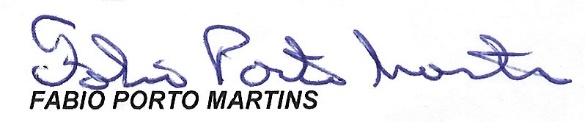 